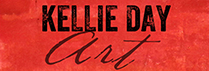 Supply List for Transform Your Art ROADMAPBe sure to order your supplies right away, so you have everything you need when class begins. You can click on the links below to find the products, or order from your local store.NOTE: The following supply list is a recommendation only. You do not have to go out and buy all new supplies, you can use what you have. However if you have the budget, it’s nice to have professional grade paint, such as Golden Paint.  Acrylic Paints - Get black, white, red, green, blue, yellow, and any others that you love. If you already have acrylic paints you can use those too. I like Golden brand Heavy Body Acrylics, however they are very expensive. Click here for cheaper brandsFluid Acrylics:  Get a Black. Also I recommend trying at least a few colors you LOVE that inspire you. Get more if you can -they’re fun!A simple Art Journal – Click here for a nice oneMulberry rice paper. (just a small amount) If this is not available order this one.Stencils – (I like stencilgirl.com) a few FUN small stencils, 6” x 6” or so. *Not too detailed.Small Canvases – Get an assortment of 6 small canvases. 8” x 8” up to 12” x 12”. (I like the ones with deeper edges, approx. 1.5” deepMedium Canvases – Get an assortment of 6 medium canvases. Around 20” x 20” or similar. It can be rectangular as well. You can buy these in a multi-canvas pack for a more affordable option.Golden Soft Gel – This is important, wait till you see all the fun things you can do with it! Fine paint markers – My favorite are “Precision Tip Applicator Bottles”, which you can fill will Fluid Acrylic Paint. You will probably need to order these from Amazon here, they are hard to find. Color shaper - These wide colour shapers are my favorite tool, aka, the “rubber squeegee”. Any size from 1 ” to 2”should be fine. Be sure the edge is flat, not serrated or round. You can also use an old credit card or hotel key card, but I HIGHLY recommend the Color Shaper.Gelli Plate – Gelli Arts Printing Plate – 6” x 6” or any small sizePaint Roller – Speedball Hard Rubber BrayerA pad of Watercolor paper that is thick enough to withstand paint.Collage papers - An assortment of Papers that you would like to collage, such as letters from friends, origami paper, or any decorative, uncoated paper that is not too thick. Be sure to include some black and white papers, such as Xeroxed words or book/newspaper pages as well. NOTE: glossy magazines can be harder to collage. Here’s my favorite website for decorative papersBrushes – I like square ones: ¼”, ½” and 1”. Click here for cheaper brushes, which are fine. Or click here for my favorite square brushes, which are more expensive. A pad of thin, cheap drawing paperDrawing pens and pencil. Optional: Gelly Roll PensScissorsWater spray bottleAn eye dropper Small Tupperware or other small container. Cups for water, towels for messesOptional: Basic watercolors – Click here for a starter set. A few pastels – Click here for a starter set.Varnish, gloss or matte – Click hereGolden Matte Medium. Also comes in Gloss, if you prefer.Foam brushes, the square ones – nice for painting the edges of your canvas